送信先ＦＡＸ　: ０２７－２２１－０３００  　Ｍａｉｌ : kenminsei@pref.gunma.lg.jp群馬県再犯防止・立ち直り支援講演会参加申込書「群馬県再犯防止・立ち直り支援講演会」への参加を申し込みます。※お申込みが定員に達したため参加をお断りする場合のみ、電話にて連絡を差し上げます。　お申込みを受付した旨の連絡は差し上げませんので、当日、会場へお越しください。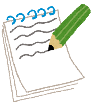 　　県では、再犯の防止等に向けた基本的な方向性や県の取組等を定め、関係する施策を総合的かつ計画　的に推進できるよう、平成３１年３月に「群馬県再犯防止推進計画」を策定しました。「再犯の防止等の推進に関する法律」及び国の再犯防止推進計画（平成２９年１２月１５日閣議決定）を踏まえて策定したもので、犯罪や非行をした人たちの円滑な社会復帰を支援することにより、再犯による犯罪被害を防止し、安全で安心して暮らせる社会の実現を目指します。計画の本文及び概要は県ホームページに掲載しています。https://www.pref.gunma.jp/07/c01g_00040.html氏名（必須）所属／役職電話番号（必須）